Combe Hay Parish Councilhttps://combehaypc.org.ukBATHAVON SOUTH WARD, BATH & NORTH-EAST SOMERSETChairman: Malcolm Austwick, Brook House, Combe Hay, Bath BA2 7EG  malcolm.austwick@combehaypc.netClerk: Robin Campbell, 4 Monmouth Paddock, Norton St Philip, Bath BA2 7LA  07932 557202  combehaypcclerk@gmail.comPUBLIC NOTICEA MEETING of the above-named Parish Council will be held on Wednesday 15 September 2021 
starting at 7.00pm, in Combe Hay Church, which members of the press and public have the right to attend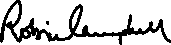 Robin Campbell, Clerk, 10 September 2021PUBLIC PARTICIPATION Members of the public are welcome and may address the Council on matters of local concern. Written questions may be submitted to the Clerk in advance.21.065  Apologies To CONSIDER apologies for absence. 21.066  Minutes To APPROVE and SIGN the minutes of the Parish Council Meeting of 21.07.2021.21.067  Clerk’s report To RECEIVE a report on actions from previous meetings not on this agenda.21.068	Councillors’ reports To RECEIVE reports from Councillors on lead areas not on the agenda, including Environment (circulated)21.069	Planning   		(a) To CONSIDER the following applications (or if delegated, to CONFIRM recommendation):(b) To NOTE planning decisions by B&NES Council since the last PC meeting, including:(c) To RECEIVE an update on enforcement matters.(d) To RECEIVE an update from the Sulis Down working group.(e) To CONSIDER contributing to the Local Plan Partial Update/SPDs consultation (by 8 October).21.070	Highways and Rights of Way To RECEIVE an update21.071	EnvironmentTo CONSIDER estimates for tree work at The Avenue, the Cemetery and Cemetery 
new land.21.072	Parish Assets CemeteryTo CONSIDER revised draft cemetery rules and charges (circulated)To CONSIDER maintenance of the gatesTo RECEIVE estimates for tree workThe Avenue Railings To CONSIDER insuranceTo CONSIDER maintenanceDefibrillator Kiosk (maintained but not owned by the PC)To RECEIVE a maintenance update and CONSIDER action21.073	Community and Communication (a) Parish Engagement To RECEIVE a report from Cllr Wontner (to be circulated) on a Parish Engagement event and CONSIDER how to take it forward.(b) Welcome Pack To NOTE any new residents to whom a pack should be delivered(c) Summer picnic To RECEIVE a report(d) Queen’s Platinum Jubilee To NOTE date (2nd June 2022) and CONSIDER participation 21.074	Finance 
(a) To APPROVE and SIGN the Month 5 financial statement and SIGN bank reconciliation.(b) To APPROVE payments (full list at meeting) and AGREE signatories to authorize online.To NOTE payments made since the last meeting.	To REVIEW bank signatories21.075  Information only		Matters requiring a decision must be listed elsewhere on the agendaTo NOTE correspondence received.(b)  To RECEIVE miscellaneous reports21.076	Meetings To CONFIRM date, time and venue of next meetingComment not sought21/03770/M6AParcel 4234, Combe Hay Lane, Combe Hay	Deed of variation to the s106 attached to 17/02588/EFULCase officer: Chris Griggs-Trevarthen21/03950/TCAUphill The Lower Lane Combe Hay BA2 7EG  	Goat willow (T1) – remove; Bird cherry (Prunus and 2no. juvenile ash  (G1) – remove;Ash and sycamore (G2) - 3m reduction;Hornbeam(G3) - 4m reduction21/03978/FULYard To North East Of The Firs, Fosseway Environment Park, Englishcombe, Bath 	Erection and siting of fibre exchange telecommunications infrastructure to provide a full fibre (gigabit) to the premises service.21/03543/FUL & 21/03544/LBAWesthill House, The Lower Lane BA2 7EGReplace existing garage and front door, incorporate safety railings, replace and relocate portable potting shed, introduce a screening fence for bins.Case officer: Ben Burke.Expiry for Consultation 03/09/2021Permit & consentPC no objection21/03452/FULUphill, The Lower Lane, Combe Hay BA2 7EG		Eucalyptus T1 - 4m Height reduction, 1m Spread reduction Hazel Hedge - T2 - 4m height Willow Hedge - T3 - Coppice - promote lower growth.No objectionPC support (delegated)21/03514/D6AParcel 4234, Combe Hay Lane, Combe HayDischarge of planning obligation Schedule 5 part 5 (3, 4 and 6) of application 17/02588/EFULCondition discharged21/02709/FULRectory House, Anchor Lane, Combe Hay BA2 7EGErection of single story side extension to replace existing conservatory . . .PermitPC support21/02445/CONDParcel 4234, Combe Hay Lane, Combe HayDischarge of conditions 3 and 11 of application 17/02588/EFUL Condition discharged21/02123/FUL & 2124/LBAWesthill House, The Lower Lane, Combe Hay, BA2 7EGGlass link extension between existing office and utility room. Install timber gates and pillars to front vehicular entrance Permit & consentPC support20/04647/D6A 
Parcel 4234, Combe Hay Lane, Combe HayDischarge of obligation at para 6 of Part 4b Sched. 1 of the s106 attached to 17/02588/EFULRefuseJ. Grieveson– budgeted Summer Picnic expenses, inc. VAT  10.00J. Young– budgeted Summer Picnic expenses, inc. VAT   42.45M Austwick – budgeted Summer Picnic expenses, inc. VAT 318.15PAYE Q2  243.20 Wednesday 17 November, 7:00pmParish Council MeetingCombe Hay Church